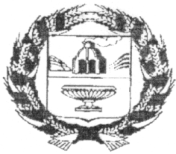 АДМИНИСТРАЦИЯ НОВОКОПЫЛОВСКОГО СЕЛЬСОВЕТАЗАРИНСКОГО РАЙОНА АЛТАЙСКОГО КРАЯП О С Т А Н О В Л Е Н И Е14.12.2017                                                                                                № 50с. НовокопыловоОб утверждении плана правотворческой деятельности Администрации Новокопыловского сельсовета Заринского районаАлтайского края на 2018 годС целью совершенствования работы по формированию нормативно-правовой базы муниципального образования Новокопыловский сельсовет Заринского района Алтайского края, в соответствии со статьями 43 - 48 Федерального закона от 06 октября 2003 года № 131-ФЗ «Об общих принципах организации местного самоуправления в Российской Федерации», Уставом муниципального образования Новокопыловский сельсовет Заринского района Алтайского края,                               ПОСТАНОВЛЯЕТ:          1. Утвердить план правотворческой деятельности Администрации Новокопыловского сельсовета Заринского района Алтайского края на 2018 год (Приложение ).          2. Контроль за исполнением настоящего постановления оставляю за собой.          3. Настоящее постановление  подлежит обнародованию в установленном законом порядке. Глава  сельсовета                                                               Н.В.ЗдвижковаПриложение                                                          к постановлению администрации                                           Новокопыловского сельсоветаЗаринского района Алтайского края   от 14.12.2017 № 50П Л А Нправотворческой деятельности администрации Новокопыловского сельсовета на 2018 годРаздел I. Организационные мероприятияРаздел II. Мероприятия по разработке и принятию муниципальных нормативных правовых актов2. Контроль за исполнением данного постановления оставляю за собой.Глава  сельсовета                                                                   Н.В.Здвижкова№п/пНаименование мероприятийСроки исполнения1Изучение опыта правотворческой деятельности органов местного самоуправления других муниципальных образований (района, края, страны).в течении всего года2Мониторинг действующих муниципальных нормативных правовых актов.в течении всего года3Приведение муниципальных нормативных правовых актов в соответствие с действующим законодательством.по мере необходимости в соответствии с требованиями действующего законодательства4Разработка и представление на рассмотрение Совету депутатов Новокопыловского сельсовета проектов муниципальных нормативных правовых актов, утверждение которых входит в компетенцию представительного органа.по мере необходимости, в соответствии с требованиями действующего законодательства5Разработка и представление на рассмотрение Главе Администрации сельсовета проектов муниципальных нормативных правовых актов, утверждение которых входит в компетенцию исполнительного органа.по мере необходимости, в соответствии с требованиями действующего законодательства6Проведение антикоррупционной экспертизы муниципальных нормативных правовых актов администрации Новокопыловского сельсовета и их проектов.В срок, не превышающий 10 рабочих дней с момента поступления документа7Обнародование (в случае необходимости - опубликование в районной газете «Знамя Ильича») и размещение на официальном сайте муниципального образования в сети «Интернет» текстов муниципальных нормативных правовых актов, принятых Советом депутатов и администрацией сельсовета, затрагивающих права, свободы и обязанности широкого круга лиц.В течение 5 рабочих дней со дня принятия8Ведение реестров муниципальных нормативных правовых актов, принятых сельским Советом депутатов и администрацией сельсовета.По мере принятия муниципальных нормативных правовых актов9Предоставление сведений о муниципальных нормативных правовых актах, принятых Советом депутатов и администрацией сельсовета, и их текстов (на электронном и бумажном носителях) в Регистр муниципальных нормативных правовых актов.В течение 15 рабочих дней со дня официального обнародования (опубликования) муниципального НПА10Предоставление проектов муниципальных нормативных правовых актов, подлежащих принятию Советом депутатов и администрацией сельсовета, в прокуратуру Заринского района.В течение 3 рабочих дней со дня принятия11Анализ проектов муниципальных нормативных правовых актов, поступивших в Администрацию сельсовета в порядке правотворческой инициативы.В течение 3 рабочих дней со дня поступления№п/пРабочее название проекта муниципального        нормативного правового актаСрокипредставления на рассмотрение1.Внесение изменений в Устав муниципального образования Новокопыловский сельсовет Заринского района Алтайского краяв течении года, по мере необходимости и в соответствии с требованиями действующего законодательства2Отчет Главы Новокопыловского сельсовета о проделанной работе за 2017 годфевраль-март 3Отчет Главы Администрации сельсовета о проделанной работе за 2017 годфевраль-март4О назначении публичных слушаний об исполнении бюджета за 2017 годфевраль-март 5О мерах пожарной безопасности в весеннее-летний периодII квартал6О безопасности на водных объектахапрель- май, ноябрь- декабрь7Внесение изменений и дополнений в решение Совета депутатов Новокопыловского сельсовета  «Об утверждении Положения о публичных слушаниях в муниципальном образовании Новокопыловский сельсовет Заринского района Алтайского края»I квартал8Разработка, внесение изменений и дополнений, принятие  НПА в соответствии с Постановлением Правительства Алтайского края от 30.06.2017 № 240 «О проведении эвакуационных мероприятий при угрозе возникновения или возникновения чрезвычайных ситуаций»II квартал9Разработка, внесение изменений и дополнений, принятие  НПА в соответствии с Бюджетным кодексом Российской Федерации.в течении года, по мере необходимости и в соответствии с требованиями действующего законодательства10Принятие НПА о мероприятиях по подготовке объектов энергетики, жилищно-коммунального хозяйства и социально-культурной сферы к работе в осеннее- зимний период 2017-2018 г.III квартал11Анализ и приведение в соответствие с действующим законодательством НПА, устанавливающие порядки осуществления муниципального контроля, в том числе административные регламенты осуществления муниципального контроля в соответствующих сферах деятельности. Установление перечня видов муниципального контроля.в течении года, по мере необходимости и в соответствии с требованиями действующего законодательства12О внесении изменений в решение совета депутатов  «О бюджете Новокопыловского сельсовета на 2018 год»по мере необходимости13Разработка, внесение изменений и дополнений, принятие  нормативно правовых актов в соответствии с Федеральным законом № 44 от 05.04.2013 года «О контрактной системе в сфере закупок товаров, работ, услуг для обеспечения государственных и муниципальных нужд».по мере необходимости14О назначении публичных слушаний по проекту бюджета муниципального образования Новокопыловского сельсовета на 2019 г.октябрь- ноябрь15О мерах пожарной безопасности в осеннее- зимний период.IV квартал16Об утверждении проекта бюджета муниципального образования Новокопыловского сельсовета на 2019 г.декабрь17Об утверждении плана правотворческой деятельности администрации сельсовета на 2019 год.IV квартал